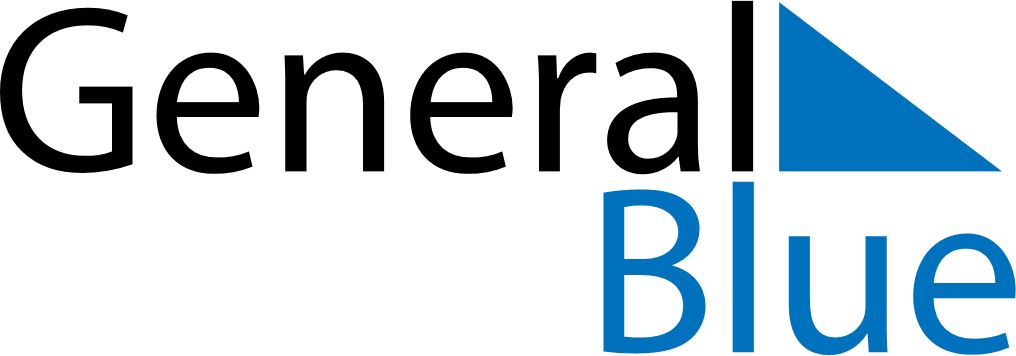 August 2024August 2024August 2024August 2024August 2024August 2024Haugesund, Rogaland, NorwayHaugesund, Rogaland, NorwayHaugesund, Rogaland, NorwayHaugesund, Rogaland, NorwayHaugesund, Rogaland, NorwayHaugesund, Rogaland, NorwaySunday Monday Tuesday Wednesday Thursday Friday Saturday 1 2 3 Sunrise: 5:24 AM Sunset: 10:06 PM Daylight: 16 hours and 42 minutes. Sunrise: 5:26 AM Sunset: 10:04 PM Daylight: 16 hours and 37 minutes. Sunrise: 5:28 AM Sunset: 10:01 PM Daylight: 16 hours and 32 minutes. 4 5 6 7 8 9 10 Sunrise: 5:30 AM Sunset: 9:59 PM Daylight: 16 hours and 28 minutes. Sunrise: 5:33 AM Sunset: 9:56 PM Daylight: 16 hours and 23 minutes. Sunrise: 5:35 AM Sunset: 9:54 PM Daylight: 16 hours and 18 minutes. Sunrise: 5:37 AM Sunset: 9:51 PM Daylight: 16 hours and 13 minutes. Sunrise: 5:40 AM Sunset: 9:49 PM Daylight: 16 hours and 8 minutes. Sunrise: 5:42 AM Sunset: 9:46 PM Daylight: 16 hours and 3 minutes. Sunrise: 5:44 AM Sunset: 9:43 PM Daylight: 15 hours and 58 minutes. 11 12 13 14 15 16 17 Sunrise: 5:47 AM Sunset: 9:41 PM Daylight: 15 hours and 54 minutes. Sunrise: 5:49 AM Sunset: 9:38 PM Daylight: 15 hours and 49 minutes. Sunrise: 5:51 AM Sunset: 9:35 PM Daylight: 15 hours and 44 minutes. Sunrise: 5:54 AM Sunset: 9:33 PM Daylight: 15 hours and 38 minutes. Sunrise: 5:56 AM Sunset: 9:30 PM Daylight: 15 hours and 33 minutes. Sunrise: 5:58 AM Sunset: 9:27 PM Daylight: 15 hours and 28 minutes. Sunrise: 6:01 AM Sunset: 9:24 PM Daylight: 15 hours and 23 minutes. 18 19 20 21 22 23 24 Sunrise: 6:03 AM Sunset: 9:22 PM Daylight: 15 hours and 18 minutes. Sunrise: 6:05 AM Sunset: 9:19 PM Daylight: 15 hours and 13 minutes. Sunrise: 6:08 AM Sunset: 9:16 PM Daylight: 15 hours and 8 minutes. Sunrise: 6:10 AM Sunset: 9:13 PM Daylight: 15 hours and 3 minutes. Sunrise: 6:12 AM Sunset: 9:10 PM Daylight: 14 hours and 58 minutes. Sunrise: 6:15 AM Sunset: 9:08 PM Daylight: 14 hours and 52 minutes. Sunrise: 6:17 AM Sunset: 9:05 PM Daylight: 14 hours and 47 minutes. 25 26 27 28 29 30 31 Sunrise: 6:19 AM Sunset: 9:02 PM Daylight: 14 hours and 42 minutes. Sunrise: 6:22 AM Sunset: 8:59 PM Daylight: 14 hours and 37 minutes. Sunrise: 6:24 AM Sunset: 8:56 PM Daylight: 14 hours and 32 minutes. Sunrise: 6:26 AM Sunset: 8:53 PM Daylight: 14 hours and 27 minutes. Sunrise: 6:28 AM Sunset: 8:50 PM Daylight: 14 hours and 21 minutes. Sunrise: 6:31 AM Sunset: 8:47 PM Daylight: 14 hours and 16 minutes. Sunrise: 6:33 AM Sunset: 8:44 PM Daylight: 14 hours and 11 minutes. 